АНАЛІЗ РЕГУЛЯТОРНОГО ВПЛИВУ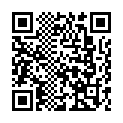 проекту рішення Фонтанської сільської ради Одеського району Одеської області "Про затвердження правил утримання домашніх тварин на території Фонтанської сільської ради Одеського району Одеської області" І. Визначення проблемиПроблема, яку передбачається розв'язати шляхом державного регулювання:На сьогодні у Фонтанській сільській раді існують проблеми, пов’язані з неналежним утриманням домашніх та безпритульних тварин. Має місце безконтрольне знаходження домашніх собак за межами помешкання власників, без супроводу власника, без повідка та намордника, в тому числі собак потенційно небезпечних порід, що призводить до нападів собак на людей та інших тварин. Причини виникнення проблеми:Відповідно до пункту 2 статті 9 Закону України «Про захист тварин від жорстокого поводження» правила утримання домашніх тварин встановлюються органами місцевого самоврядування.   Але на місцевому рівні відсутній нормативний документ, який визначає правила утримання тварин на території Фонтанської сільської ради.Підтвердження важливості проблеми:Проект регуляторного акта підготовлений з метою урегулювання правовихПоказники існування та масштабу проблемиОсновні групи (підгрупи), на які проблема справляє вплив:Обґрунтування неможливості вирішення проблеми за допомогою ринкових механізмів:Дана проблема не може бути розв’язана за допомогою ринкових механізмів, оскільки повноваження щодо врегулювання вказаних відносин відносяться до виключої компетенціїОбґрунтування неможливості вирішення проблеми за допомогою діючих регуляторних актів:Діючі правила утримання утримання домашніх тварин на території Фонтанської сільської ради відсутніІІ. Цілі державного регулюванняЦілі державного регулювання, безпосередньо пов'язані з розв'язанням проблеми:вирішення проблеми безконтрольного розпліднення тварин на територіїполіпшення санітарного стану території сільської радистворення більш комфортних умов для життя мешканців міста тапосилення відповідальності власників тварин за їх утриманнявстановлення належного контролю за утриманням тваринвжиття заходів з охорони тваринного світуIII. Визначення та оцінка альтернативних способів досягнення цілей1. Визначення альтернативних способів2. Оцінка вибраних альтернативних способів досягнення цілейОцінка впливу на сферу інтересів державиОцінка впливу на сферу інтересів громадянОцінка впливу на сферу інтересів суб'єктів господарюванняАльтернатива 1Альтернатива 2Альтернатива 3Оцінка сумарних витрат за альтернативамиIV. Вибір найбільш оптимального альтернативного способу досягнення цілейV. Механізми та заходи, які забезпечать розв'язання визначеної проблемиЗапропоновані механізми регуляторного акта, за допомогою яких можна розв'язати проблему:визначення порядку реєстрації домашніх та безпритульних тваринвизначення умов утримання домашніх тваринвизначення порядку вилову та тимчасової ізоляції безпритульних тваринпроведення стерилізації домашніх та безпритульних тваринвстановлення особливостей вигулу домашніх тваринЗаходи, які мають здійснити органи влади для впровадження цього регуляторного акта:провести навчання відповідального персоналу щодо виконання вимог регулюванняпередбачити у місцевому бюджеті необхідні матеріальні та фінансові ресурси, на виконання вимог регулюванняVI. Оцінка виконання вимог регуляторного акта залежно від ресурсів, якими розпоряджаються органи виконавчої влади чи органи місцевого самоврядування, фізичні та юридичні особи, які повинні проваджувати або виконувати ці вимогиПитома вага суб’єктів малого підприємництва (малих та мікропідприємств разом) у загальній кількості суб’єктів господарювання, на яких поширюється регулювання, перевищує 10 відсотків, розрахунок витрат на запровадження державного регулювання для суб’єктів малого підприємництва здійснено згідно з додатком 4 до Методики проведення аналізу впливу регуляторного акта (Тест малого підприємництва). 
VII. Обґрунтування запропонованого строку дії регуляторного актаЗапропонований термін дії акта:безстроковоОбґрунтування запропонованого терміну дії акта:Запрпонованим актом врегульовано відносини, що мають перманентний характерVIII. Визначення показників результативності дії регуляторного актаДосягнення цілі державного регулювання, задля якого пропонується акт, може бути охарактеризовано наступними кількісними та якісними показниками, значення яких має змінитися за вимірюваний період:IX. Визначення заходів, за допомогою яких здійснюватиметься відстеження результативності дії регуляторного актаСтроки проведення базового відстеження результативності дії регуляторного акта:Через 1 рік після набрання актом силиСтроки проведення повторного відстеження результативності дії регуляторного акта:Через 2 роки після набрання актом силиМетод проведення відстеження результативності:СтатистичнийВид даних, за допомогою яких здійснюватиметься відстеження результативності:СтатиcтичніЦільові групи осіб, що обиратимуться для участі у відповідному опитуванні:Наукові установи, що залучатимуться для проведення відстеження:Назва показникаОдиниця виміруЗначенняДжерело данихкількість зареєстрованих собакодиниць0--кількість щеплених та стерілізованих собакодиниць0--кількість випадків укусів собаками людейодиниць0--Групи (підгрупи)ТакНіДержава+-Громадяни+-Суб’єкти господарювання+-у тому числі суб’єкти малого підприємництва+-Вид альтернативиОпис альтернативиАльтернатива 1На теперішній час відносини регулюються Правилами  утримання домашніх тварин та птиці на території Фонтанської сільської  ради, затверджені рішенням Фонтанської сільської ради від 01.11.2013 № №639 -VI, прийнятими до об'єднання сільських рад у територіальну громаду та на підставі Закону України «Про захист тварин від жорстокого поводження».Альтернатива 2Для врегулювання відносин утримання домашніх тварин керуватись Правилами благоустрою на території Фонтанської сільської радиАльтернатива 3Прийняття рішення Фонтанської сільської ради "Про затвердження правил утримання домашніх тварин"Вид альтернативиВигодиВитратиАльтернатива 1Відсутні- збільшення безпритульнихАльтернатива 2Не потребує прийняття додаткових нормативних актівВідсутність механізмів дієвого впливу на порушення санітарних та епідеміологічних норм власниками домашніх тварин,  що негативно відбивається на іміджі влади та спричиняє моральну шкоду жителям міста.Альтернатива 3- покращення санітарного,Витрати часу, матеріальнихВид альтернативиВигодиВитратиАльтернатива 1Відсутні- Витрати на здійснення щепленняАльтернатива 2Мінімізація адміністративного регулювання відносинЧасткове регулювання відносин щодо утримання домашніх тварин.Альтернатива 3- забезпечення безпеки життя та здоров’я мешканців громади;Можливі витрати пов'язані із реєстрацією та вакцинацією тваринПоказникВеликіСередніМаліМікроРазомКількість суб'єктів господарювання, що підпадають під дію регулювання, одиниць21025010001262Питома вага групи у загальній кількості, відсотків0.16%0.79%19.81%79.24%100,00%ПоказникВеликіСередніМаліМікроРазомКількість суб'єктів господарювання, що підпадають під дію регулювання, одиниць21025010001262Питома вага групи у загальній кількості, відсотків0.16%0.79%19.81%79.24%100,00%ПоказникВеликіСередніМаліМікроРазомКількість суб'єктів господарювання, що підпадають під дію регулювання, одиниць21025010001262Питома вага групи у загальній кількості, відсотків0.16%0.79%19.81%79.24%100,00%Вид альтернативиВигодиВитратиАльтернатива 1відсутнівідсутніАльтернатива 2Мінімізація адміністративного регулювання відносинЧасткове регулювання відносин щодо утримання домашніх тварин.Альтернатива 3- зміни споживчого вибору –Можливі витрати пов'язані із реєстрацією та вакцинацією тваринСумарні витрати за альтернативамиСума витрат, гривеньАльтернатива 1Альтернатива 2Альтернатива 3Рейтинг результативності (досягнення цілей під час вирішення проблеми)Бал результативності (за чотирибальною системою оцінки)Коментарі щодо присвоєння відповідного балаАльтернатива 11 - цілі прийняття регуляторного акта не можуть бути досягнуті (проблема продовжує існувати)Такий підхід лише заглиблює проблему і жодним шляхом не сприяє її рішенню, а саме призведе до: збільшення кількості безпритульних тварин внаслідок їх неконтрольованого розмноження власниками (утримувачами) та викидання приплоду на вулицях населених пунктів сільської ради; збільшення кількості випадків нападу на людей тварин; з’явлення звернень до суду з боку мешканців, постраждалих від нападу тварин; погіршення епідеміологічного стану у  сільській радіАльтернатива 22 - цілі прийняття регуляторного акта можуть бути досягнуті частково (проблема значно зменшиться, деякі важливі та критичні аспекти проблеми залишаться невирішеними)Проблема вирішується частково лише щодо питань, які пов'язані із благоустроєм населених пунктів. Відсутні механізми притягнення до відповідальності власників за неналежне утримання тварин.Альтернатива 34 - цілі прийняття регуляторного акта можуть бути досягнуті повною мірою (проблема більше існувати не буде)Запрпоновований варіант вирішення проблеми є айбільш прийнятним оскільки спрямований на комплексне врегулювання усього спектру питань поводження із домашніми тваринами.Рейтинг результативностіВигоди (підсумок)Витрати (підсумок)Обґрунтування відповідного місця альтернативи у рейтингуАльтернатива 1Держава:ВідсутніГромадяни:ВідсутніСуб'єкти господарювання:відсутніДержава:- збільшення безпритульнихГромадяни:- Витрати на здійснення щепленняСуб'єкти господарювання:Витрати: відсутніСумарні витрати, грн: Існуюча ситуація не вирішує питання правового регулювання щодо утримання домашніх тварин на території ОТГАльтернатива 3Держава:- покращення санітарного,Громадяни:- забезпечення безпеки життя та здоров’я мешканців громади;Суб'єкти господарювання:- зміни споживчого вибору –Держава:Витрати часу, матеріальнихГромадяни:Можливі витрати пов'язані із реєстрацією та вакцинацією тваринСуб'єкти господарювання:Витрати: Можливі витрати пов'язані із реєстрацією та вакцинацією тваринСумарні витрати, грн: Прийняття РА забезпечить комплексне вирішення питань, пов'язаних з утриманням домашніх тварин на території громадиАльтернатива 2Держава:Не потребує прийняття додаткових нормативних актівГромадяни:Мінімізація адміністративного регулювання відносинСуб'єкти господарювання:Мінімізація адміністративного регулювання відносинДержава:Відсутність механізмів дієвого впливу на порушення санітарних та епідеміологічних норм власниками домашніх тварин,  що негативно відбивається на іміджі влади та спричиняє моральну шкоду жителям міста.Громадяни:Часткове регулювання відносин щодо утримання домашніх тварин.Суб'єкти господарювання:Витрати: Часткове регулювання відносин щодо утримання домашніх тварин.Сумарні витрати, грн: Застосування Правил благоустрою лише частково вирішить проблемні питанняРейтингАргументи щодо переваги обраної альтернативи/причини відмови від альтернативиОцінка ризику зовнішніх чинників на дію запропонованого регуляторного актаАльтернатива 1- відстутність діючих правил на території всієї ОТГ;відсутніАльтернатива 3Очікуваними результатами прийняття запропонованого рішення буде:відсутніАльтернатива 2- Відсутність єдиного правового регулювання;відсутні№Назва показникаОдиниця виміруЗараз6 місяців1 рік3 роки1Розмір надходжень до державного бюджету, пов`язаних з дією актагрн.-0002Розмір надходжень до місцевих бюджетів, пов`язаних з дією актагрн.-0003Розмір надходжень до цільового фонду, пов`язаних з дією актагрн.-0004Кількість суб`єктів господарювання та/або фізичних осіб, на яких поширюватиметься дія актаод.-0005Розмір коштів, що витрачатимуться суб`єктами господарювання та/або фізичними особами, пов`язаними з виконанням вимог актагрн.-0006Час, що витрачатиметься суб`єктами господарювання та/або фізичними особами, пов`язаними з виконанням вимог актагод.-0007Рівень поінформованості суб`єктів господарювання та/або фізичних осіб з основних положень акта%-0008кількість зареєстрованих собакодиниць09кількість щеплених та стерілізованих собакодиниць010кількість випадків укусів собаками людейодиниць0